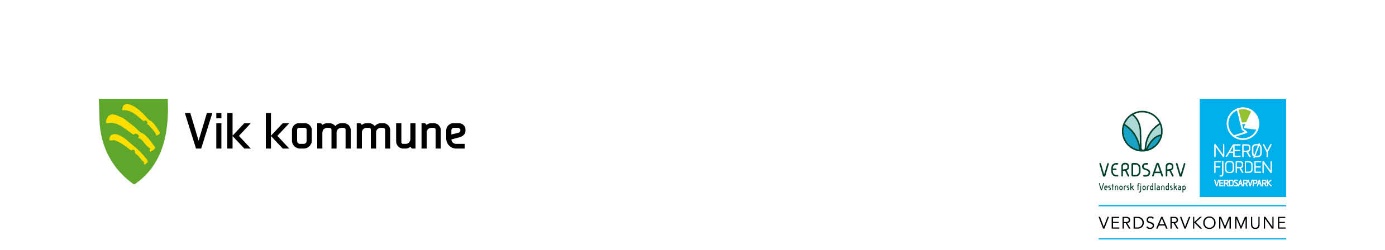 Avslag på melding om behov for tilrettelegging i barnehagen etter barnehagelova § 37.Følgjande dokument ligg til grunn for handsaming av melding om behov for individuelt tilrettelagt barnehagetilbod for barn med nedsett funksjonsevne.  - Lov om barnehage   - Melding om behov for individuelt tilrettelagt barnehagetilbod for barn med nedsett funksjonsevne, datert  - AnnaLovgrunnlag:Lov om barnehage § 37. Barn med nedsett funksjonsevne.     Kommunen skal sikre at barn med nedsatt funksjonsevne får et egnet individuelt tilrettelagt barnehagetilbud. Plikten til tilrettelegging omfatter ikke tiltak som innebærer en uforholdsmessig byrde for kommunen. Ved vurderingen av om tilretteleggingen innebærer en uforholdsmessig byrde, skal det særlig legges vekt på tilretteleggingens effekt for å nedbygge funksjonshemmede barrierer, de nødvendige kostnadene ved tilretteleggingen og virksomhetens ressurser. Kommunen fatter vedtak om tilrettelegging av barnehagetilbudet til barn med nedsatt funksjonsevne.      Namn: Fødd:Barnehage: x barnehageType plass: heil plass ( 5 dagar)Bakgrunn for meldinga om tilrettelegging, framsett av føresetteVik kommune si vurdering:Barnehagemyndigheita vurderer det slik at …………. ikkje har nedsett funksjonsevne. Omgrepet funksjonsevne er ikkje definert i barnehagelova, men i forarbeida vert det vist til anna lovverk:      Omgrepet nedsett funksjonsevne er ikkje definert i barnehageloven, men i forarbeida  blir det vist til anna lovverk der nedsett funksjonsevne blir definert som tap av, skade på eller avvik i en kroppsdel eller i en av kroppens psykologiske, fysiologiske eller biologiske funksjoner. Vilkåret omfattar altså både fysiske, psykiske og kognitive funksjonsnedsettingar.   Vedtak:…  får avslag på melding om tilrettelegging i barnehagen for perioden xx – xx i xx barnehage. Grunngjeving:Klagerett:Dette vedtaket er eit einskildvedtak etter forvaltningslova § 2, har de rett til å klaga på vedtaket. I følgje forvaltningslova § 29 er klagefristen tre veker frå de motteke dette brevet. Eventuell klage skal sendast til Vik kommune v/rådmann. Dersom klagen ikkje vert teken til følgje, blir klagen sendt til Statsforvaltaren i Vestland som er endeleg klageinstans.  Ein part har og i utgangspunktet rett til innsyn i saka, jamfør forvaltningslova § 13. Med helsingVik kommune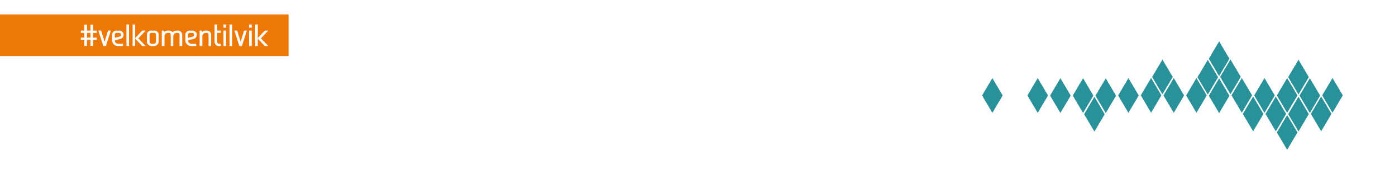 